昆八中2022-2023学年度上学期月考一平行高二物理答案1．C【详解】A．电场强度的大小只与电场本身有关，与放进去的检验电荷受到的电场力的大小无关，A错误；B．电荷既不会凭空产生也不会凭空消失，B错误；C．平行板电容器的决定式涉及三个变量，可以采取控制变量法进行实验检验，C正确；D．公式只适用于点电荷，当，这个公式不适用，不是没有意义，D错误。故选C。2．A【详解】设自由电子定向移动的速率为，导线中自由电子从一端定向移到另一端所用时间为t，对铜导体研究：每个铜原子可提供一个自由电子，则铜原子数目与自由电子的总数相等，即t时间内通过导体截面的电荷量为则电流强度为解得故选A。3．D【详解】A．根据I-U图象知，图线的斜率表示电阻的倒数，所以R1：R2=1：3故A错误；B．把R1拉长到原来的3倍长后，横截面积减小为原来的，根据电阻定律公式电阻增加为9倍，变为R2的3倍，故B错误；C．并联电路，电压相等，电流比等于电阻之反比，所以将R1与R2并联后接于电源上，电流比I1：I2=3：1故C错误；D．串联电路电流相等，电压比等于电阻之比，所以将R1与R2串联后接于电源上，电压之比故D正确。故选D。4．D【详解】AB．电容器与电源保持连接时电容器两极板间的电压U不变，上板下移（板间距d减小）。由公式，可知电容C将增大；由公式可知电容器带电量Q将增大；由公式可知两极板间的场强增大；P点电势为为负值，设P点到上板的距离为x，则x减小，所以变大，选项A、B错误；CD．断开电源后电容器带电量Q不变，上板下移（两极板间距d减小）。由公式，可知，电容C将增大；由公式可知电容器两极板间电压U将减小；由，，，三式可解得由此可知两极板间的场强不变，由可知变大，选项C错误、D正确。故选D。5．A【详解】根据电场的叠加原理，两个带电量相等的异种点电荷分别置于M、N两点时，两电荷在O点产生的电场方向同向，并且大小都为所以O点的电场强度大小当置于N点处的点电荷移至P点时，两电荷在O点产生的电场方向夹角为120°，所以O点的场强大小变为故E2与E1之比为1:2。故选A。6．C【详解】A.有B到A有动能定理可得：，可得，所以，故A错误．C.由题可知BC间的电势差，所以AC间的电势差为，由几何知识可得AC在AD上的投影是AB在AD投影的2倍，这就说明电场的方向一定沿着AD，并且由A指向D．所以C正确．B.由几何知识可得AB在AD上的投影为，所以电场强度的大小为：，故B错误．D. 分析可知，整个三角形内，顶点A的电势最高，故D错误．7．CD【详解】A．在电源内部，正电荷要受到静电力和非静电力作用，从负极移动到正极，故A错误；BＤ．非静电力克服电场力做功，把其它形式的能转化为电势能，静电力移动电荷做功电势能减少，故B错误，D正确．C．在电源内部正电荷能从负极到正极同时受到静电力和非静电力作用，故C正确．故选D.8．AD【详解】A．根据电场线的疏密程度表电场大小，由图可知，点的电场线比点的电场线疏，则m点电场强度小于p点电场强度，故A正确；B．由图可知，沿运动的粒子做曲线运动，由于粒子运动仅受电场力，根据做曲线运动的条件可知，该粒子在点的速度不可能为零，沿运动的粒子做直线运动，该粒子在点的速度可能为零，则故B错误；CD．根据题意，由图可知，、在同一等势面上，则p、n两点电势差等于p、m两点电势差，根据电场力做功公式可知，若沿运动的粒子的带电量大于沿运动的粒子带电量，则微粒从p到n的电势能变化量大于从p到m的电势能变化量，故C错误，D正确。故选AD。9．AD【详解】AC．图线的切线斜率表示电场强度的大小，P点切线斜率为零，则P点的电场强度为零，即两电荷在P点的合场强为零，P点距离较远，根据点电荷的场强公式知，的电量大于的电量，从坐标M到N电势先减小后增大，因为沿电场线方向电势逐渐降低，知和一定是同种电荷，且都为正电荷，A正确，C错误；B．M点的左侧场强向左由正无穷降到零，Q点的场强也向左，所以肯定存在一点与Q点场强相同，B错误；D．M点处是点电荷，电场线的方向由电荷往外，因为等势面和电场线垂直，所以，在以周围肯定能画出和P点电势相同等势面，即M点的左侧一定有与P点电势相同的点，D正确。故选AD。18．AC【详解】AB．粒子在平行极板方向不受电场力，做匀速直线运动，故所有粒子的运动时间相同；t=0时刻射入电场的带电粒子沿板间中线垂直电场方向射入电场，沿上板右边缘垂直电场方向射出电场，说明竖直方向分速度变化量为零，说明运动时间为周期的整数倍；故所有粒子最终都垂直电场方向射出电场；由于t=0时刻射入的粒子在电场方向上始终做单向的直线运动，竖直方向的位移最大，故所有粒子最终都不会打到极板上，A正确，B错误；C．t=0时刻射入的粒子竖直方向的分位移最大，为；根据分位移公式，有由于L=d，故故最大动能C正确；(1)ACD   （2分）     （2分）   BD   （2分）【详解】(1)[1]平行金属板板间存在匀强电场，液滴恰好处于静止状态，电场力与重力平衡，则有所以需要测出的物理量有油滴质量m，两板间的电压U，两板间的距离d，故ACD正确，B错误。故选ACD。(2)[2]用所选择的物理量表示出该油滴的电荷量(3)[3] A．在某次实验中，测得油滴所带电荷量为3.2×10-17C，电子的个数故A正确，不符合题意；B．在某次实验中，测得油滴所带电荷量为2.3×10-17C，电子的个数不是整数，故B错误，符合题意；CD．在某次实验中，若只将两金属板的间距变大，则减小，电场力：F=qE减小，所以原来处于静止状态的油滴将向下运动，故C正确，不符合题意；D错误，符合题意。故选BD。（1）1    大    减小     （2）2     相反      （3） I-t 图象与坐标轴围成的面积表示总的电荷量       【详解】（1）[1][2][3]充电时必须将电容器接电源，故将单刀双掷开关拔向1；由乙图知，充电开始时电路中的电流比较大，以后随着极板上电荷的增多，电流逐渐减小；（2）[4][5]开关接电容器时，即S接2，平行板电容器放电，流经G表的电流方向与充电时相反；（3）[6]已知有40个方格；一个格子的电量为所以释放的电荷量为根据电容器的电容(1)小球带负电；； (2) ；场强方向垂直细线斜向下；(1)受力分析如图∶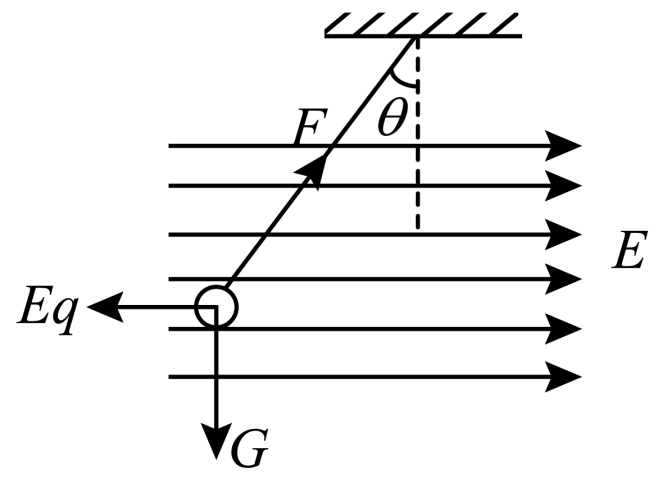 则可知小球带负电。小球处于平衡状态，有得(2)当电场力与细线垂直时，电场强度最小，受力分析如图，设为E′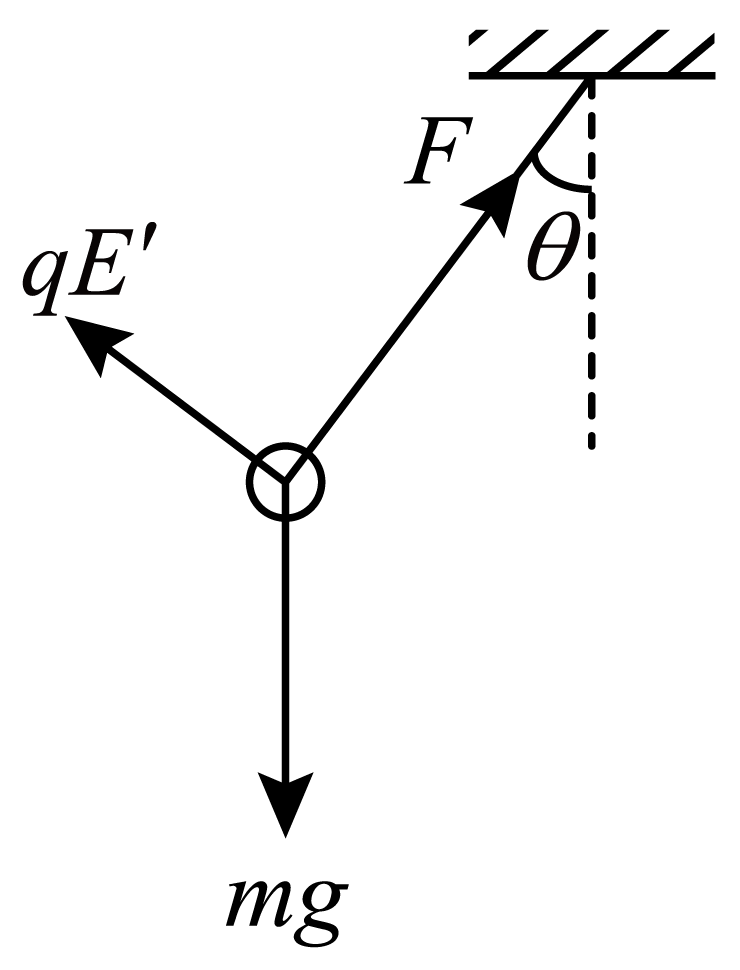 由平衡条件，有场强方向为垂直细线斜向下；14.（1）小球带正电，；（2）；【详解】（1）依题意，根据题图知，小球在水平方向加速，则受到的电场力水平向右，与电场强度方向相同，所以小球带正电；小球从A点运动到B点过程中，在竖直方向与水平方向上速度的变化量的大小相同，所以加速度大小相同，有得电量（2）小球在两个方向上的运动互为逆运动，故小球运动的水平位移大小等于竖直位移大小在竖直方向有可得电势能的变化量Δ15．（1）；（2）【详解】（1）离子在电场中加速，根据动能定理得离子在辐向电场中做匀速圆周运动，电场力提供向心力。根据牛顿第二定律得解得（2）离子在偏转电场中做类平抛运动，根据类平抛运动的规律得由牛顿第二定律得解得28．(1) ；(2) m/s；(3) 9J【详解】(1)对带电体由A→C 列动能定理得：解得 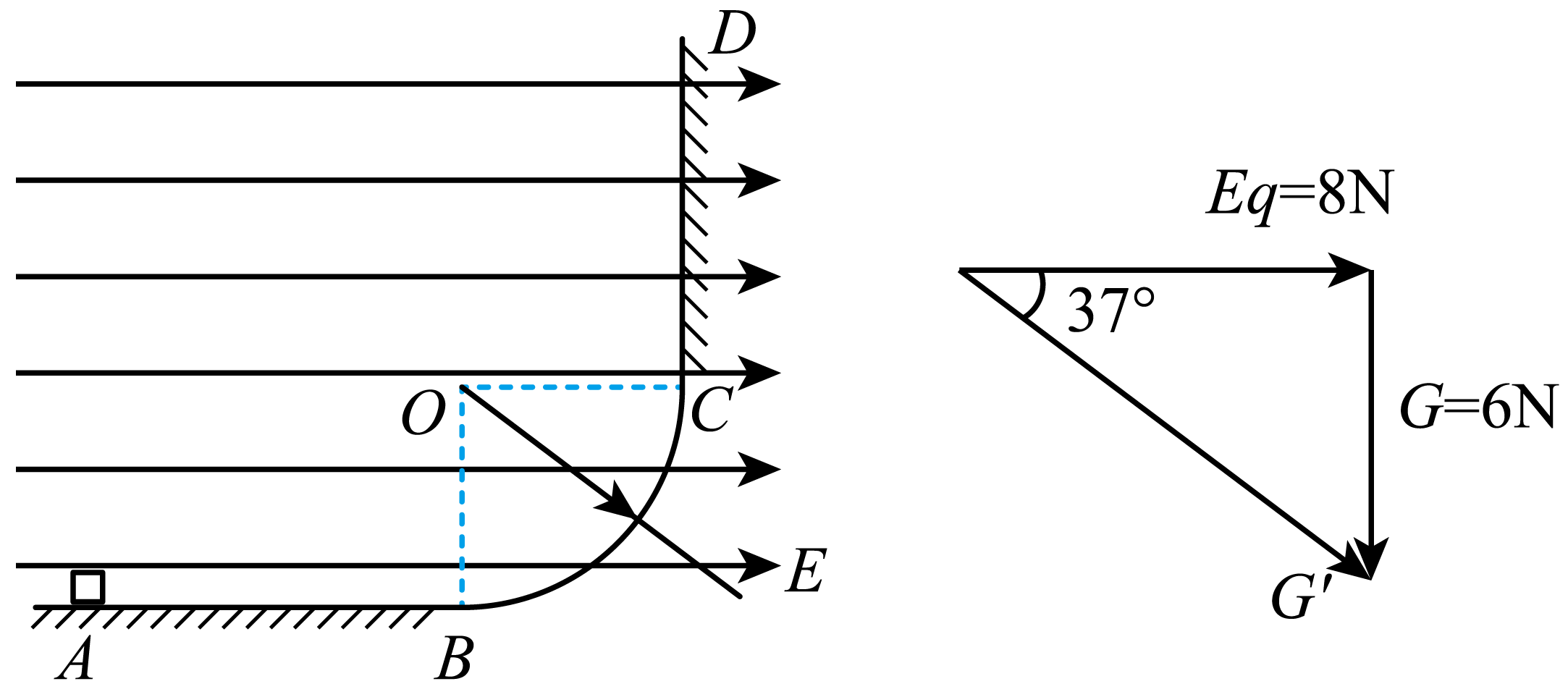 (2)将qE与G合成得合力与水平夹37°，过O点做G′平行线与圆弧BC交点为E即为速度最大点；由E→C 对带电体列动能定理得：解得m/s(3)带电体稳定后，在C点速度恰好为0，由A→C 列动能定理得：解得 Q=9J